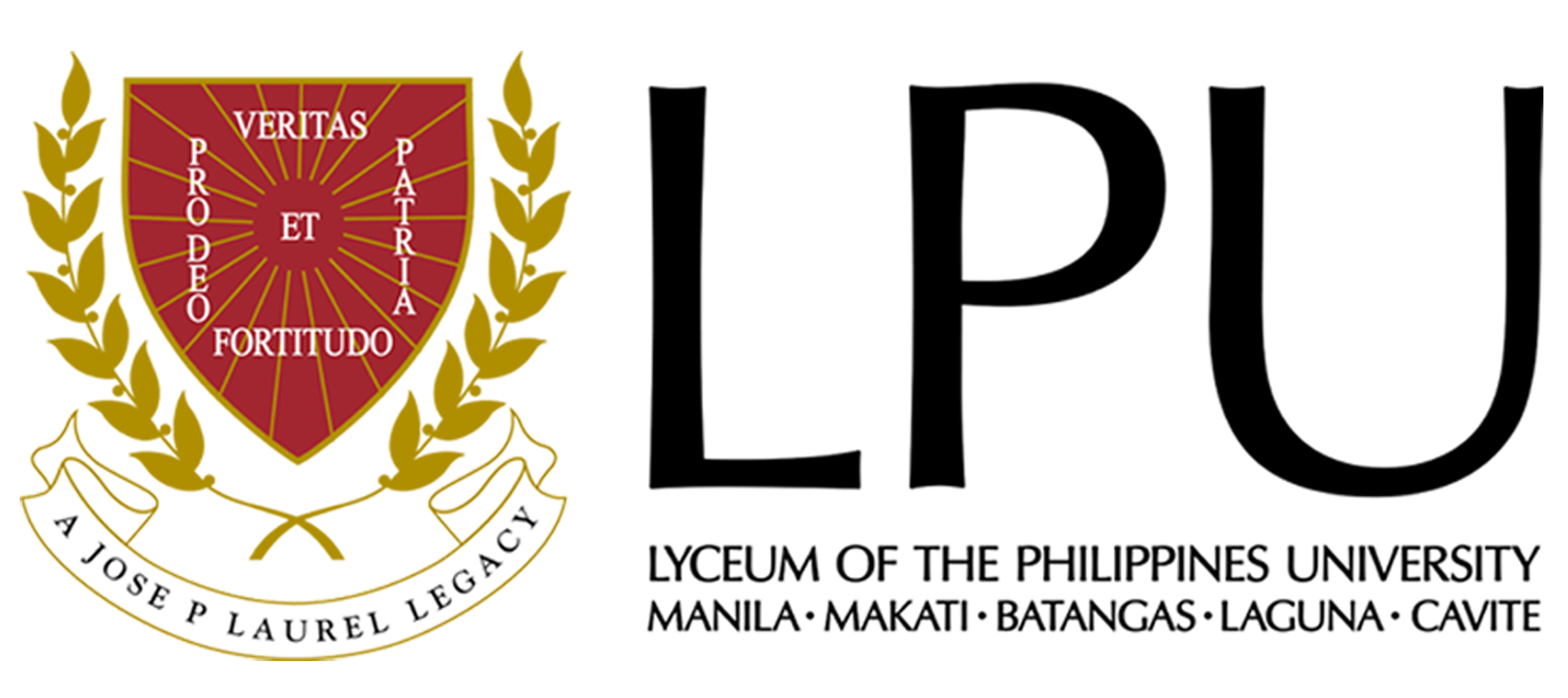 Asia Pacific Journal of Academic Research in Social SciencesEDITORIAL BOARD MEMBERSHIP APPLICATION FORMI attest that the information I have written is true and correct to the best of my personal knowledge. I signify my consent to the collection, use, recording, storing, organizing, consolidation, updating, processing, access to transfer, disclosure or data sharing of the information that I provided on this form to LPU-B. I am fully aware that the consent or permission I am giving in favor of LPU-B shall be effective immediately upon signing of this form and shall continue unless I revoke the same in writing. _____________________________________________Signature over Printed NameName:Current Position:Current Affiliation: Educational Background Educational Background Bachelor’s degree: (Major)School:Master’s Degree (major)School:Doctorate Degree:School Major Field of Specialization Field of Research InterestList of Completed Research (if not yet published): Title and year completedList of Published Research/Book (APA Style)Research Awards:Google Scholar Account address: